1 Coefficient of student load S o is calculated as follows :for study programs that do not lead to licensing: S o = (total load in the semester for all subjects 900 h - total teaching load P+V in the semester for all subjects	h)/ total teaching load P+V in the semester for all subjects	h =	. View the content of the form and the explanation.for study programs leading to licensing, it is necessary to use the content of the form and the explanation.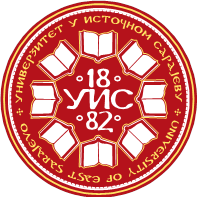 Faculty of LawFaculty of LawFaculty of LawFaculty of LawFaculty of LawFaculty of LawFaculty of LawFaculty of Law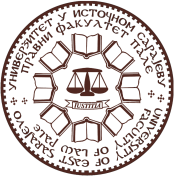 Study program: LawStudy program: LawStudy program: LawStudy program: LawStudy program: LawStudy program: LawStudy program: LawStudy program: LawFirst cycle of studyFirst cycle of studyFirst cycle of studyFirst cycle of studyIII study yearIII study yearIII study yearIII study yearFull subject nameFull subject nameFull subject nameSPECIAL PUBLIC FINANCE LAWSPECIAL PUBLIC FINANCE LAWSPECIAL PUBLIC FINANCE LAWSPECIAL PUBLIC FINANCE LAWSPECIAL PUBLIC FINANCE LAWSPECIAL PUBLIC FINANCE LAWSPECIAL PUBLIC FINANCE LAWSPECIAL PUBLIC FINANCE LAWSPECIAL PUBLIC FINANCE LAWSPECIAL PUBLIC FINANCE LAWDepartmentDepartmentDepartmentDepartment of Legal and Economic Science – Faculty of LawDepartment of Legal and Economic Science – Faculty of LawDepartment of Legal and Economic Science – Faculty of LawDepartment of Legal and Economic Science – Faculty of LawDepartment of Legal and Economic Science – Faculty of LawDepartment of Legal and Economic Science – Faculty of LawDepartment of Legal and Economic Science – Faculty of LawDepartment of Legal and Economic Science – Faculty of LawDepartment of Legal and Economic Science – Faculty of LawDepartment of Legal and Economic Science – Faculty of LawCourse codeCourse codeCourse codeCourse codeCourse codeCourse statusCourse statusCourse statusCourse statusSemesterSemesterECTSECTSPF-1-5-041PF-1-5-041PF-1-5-041PF-1-5-041PF-1-5-041ObligatoryObligatoryObligatoryObligatoryIVIV55Teacher/sTeacher/sAssistant Professor Đorđe Marilović, LL. D.Assistant Professor Đorđe Marilović, LL. D.Assistant Professor Đorđe Marilović, LL. D.Assistant Professor Đorđe Marilović, LL. D.Assistant Professor Đorđe Marilović, LL. D.Assistant Professor Đorđe Marilović, LL. D.Assistant Professor Đorđe Marilović, LL. D.Assistant Professor Đorđe Marilović, LL. D.Assistant Professor Đorđe Marilović, LL. D.Assistant Professor Đorđe Marilović, LL. D.Assistant Professor Đorđe Marilović, LL. D.Associate/sAssociate/s///////////The number of teaching hours/ teachingworkload (per week)The number of teaching hours/ teachingworkload (per week)The number of teaching hours/ teachingworkload (per week)The number of teaching hours/ teachingworkload (per week)The number of teaching hours/ teachingworkload (per week)The number of teaching hours/ teachingworkload (per week)Individual student workload (in semesterhours)Individual student workload (in semesterhours)Individual student workload (in semesterhours)Individual student workload (in semesterhours)Individual student workload (in semesterhours)Individual student workload (in semesterhours)Coefficient of studentworkload So1LEEESPSPLLEESPSPSo21110051.951.925.9525.95001,734545454545454577.85h77.85h77.85h77.85h77.85h77.85h122.85 h122.85 h122.85 h122.85 h122.85 h122.85 h122.85 h122.85 h122.85 h122.85 h122.85 h122.85 h122.85 hLearning outcomesLearning outcomesAfter succesfully attending this course, the student will be able to demonstrate special legal knowledge and understanding of concepts and institutions of public finance law in the legal systems of the Republic of Srpska and Bosnia and Herzegovina, including positive law and the basics of the development of the budget, treasury and tax systems of the Republic of Srpska, customs and tax systems in BiH, budget system and borrowing by BiH institutions, as well as the relations of these systems with each other and with foreign tax systems. The student knows the most important competencies and types and basic characteristics of legal procedures in the field of public finance law, especially tax procedures, budget procedures and procedures related to public debt and guarantees. The acquired knowledge represents the deepening and building of general knowledge in public finance and general public finance law.The skills that the student acquires by mastering this course are contained in the fact that the student:a) can transfer theoretical knowledge into practice and is capable of solving various cases and drafting legal acts in the field of public finance law, forming and supporting arguments and solving problems in drafting and the application of regulations from the field of public finance law, b) can apply different methods of interpretation for the interpretation of legal texts concerning public finance law; c) has the possibility of effective oral and written research and communication related to financial and legal issues, g) has the ability to conduct basic scientific research and find legal resources, d) can think socially responsibly and look at the development of public finance law institutes in society with a critical eye.After completing the pre-exam and exam obligations, the student will acquire: a) professional competences - the student is able to collect and interpret appropriate data related to public finances and public finance law, based on which he/she will be able to discuss the relevant social, scientific and professional issues, and b) personal competences - the student possesses learning skills in the subject of public finance and public finance law, with a high degree of independence and academic skills and properties necessary for research work, which is the basis for further orientation and lifelong learning in this area. The student has gained confidence in professional communication and cooperation appropriate for employment or further study related to the subject of public finance and public finance law.By mastering this subject, the student will be qualified for further professional and scientific training in:a) narrower areas within special public finance law, such as tax law, budget law, state accounting, b) international tax law, c) environmental law and other disciplines whose predominant or particularly important factor is of a fiscal and financial legal character.After succesfully attending this course, the student will be able to demonstrate special legal knowledge and understanding of concepts and institutions of public finance law in the legal systems of the Republic of Srpska and Bosnia and Herzegovina, including positive law and the basics of the development of the budget, treasury and tax systems of the Republic of Srpska, customs and tax systems in BiH, budget system and borrowing by BiH institutions, as well as the relations of these systems with each other and with foreign tax systems. The student knows the most important competencies and types and basic characteristics of legal procedures in the field of public finance law, especially tax procedures, budget procedures and procedures related to public debt and guarantees. The acquired knowledge represents the deepening and building of general knowledge in public finance and general public finance law.The skills that the student acquires by mastering this course are contained in the fact that the student:a) can transfer theoretical knowledge into practice and is capable of solving various cases and drafting legal acts in the field of public finance law, forming and supporting arguments and solving problems in drafting and the application of regulations from the field of public finance law, b) can apply different methods of interpretation for the interpretation of legal texts concerning public finance law; c) has the possibility of effective oral and written research and communication related to financial and legal issues, g) has the ability to conduct basic scientific research and find legal resources, d) can think socially responsibly and look at the development of public finance law institutes in society with a critical eye.After completing the pre-exam and exam obligations, the student will acquire: a) professional competences - the student is able to collect and interpret appropriate data related to public finances and public finance law, based on which he/she will be able to discuss the relevant social, scientific and professional issues, and b) personal competences - the student possesses learning skills in the subject of public finance and public finance law, with a high degree of independence and academic skills and properties necessary for research work, which is the basis for further orientation and lifelong learning in this area. The student has gained confidence in professional communication and cooperation appropriate for employment or further study related to the subject of public finance and public finance law.By mastering this subject, the student will be qualified for further professional and scientific training in:a) narrower areas within special public finance law, such as tax law, budget law, state accounting, b) international tax law, c) environmental law and other disciplines whose predominant or particularly important factor is of a fiscal and financial legal character.After succesfully attending this course, the student will be able to demonstrate special legal knowledge and understanding of concepts and institutions of public finance law in the legal systems of the Republic of Srpska and Bosnia and Herzegovina, including positive law and the basics of the development of the budget, treasury and tax systems of the Republic of Srpska, customs and tax systems in BiH, budget system and borrowing by BiH institutions, as well as the relations of these systems with each other and with foreign tax systems. The student knows the most important competencies and types and basic characteristics of legal procedures in the field of public finance law, especially tax procedures, budget procedures and procedures related to public debt and guarantees. The acquired knowledge represents the deepening and building of general knowledge in public finance and general public finance law.The skills that the student acquires by mastering this course are contained in the fact that the student:a) can transfer theoretical knowledge into practice and is capable of solving various cases and drafting legal acts in the field of public finance law, forming and supporting arguments and solving problems in drafting and the application of regulations from the field of public finance law, b) can apply different methods of interpretation for the interpretation of legal texts concerning public finance law; c) has the possibility of effective oral and written research and communication related to financial and legal issues, g) has the ability to conduct basic scientific research and find legal resources, d) can think socially responsibly and look at the development of public finance law institutes in society with a critical eye.After completing the pre-exam and exam obligations, the student will acquire: a) professional competences - the student is able to collect and interpret appropriate data related to public finances and public finance law, based on which he/she will be able to discuss the relevant social, scientific and professional issues, and b) personal competences - the student possesses learning skills in the subject of public finance and public finance law, with a high degree of independence and academic skills and properties necessary for research work, which is the basis for further orientation and lifelong learning in this area. The student has gained confidence in professional communication and cooperation appropriate for employment or further study related to the subject of public finance and public finance law.By mastering this subject, the student will be qualified for further professional and scientific training in:a) narrower areas within special public finance law, such as tax law, budget law, state accounting, b) international tax law, c) environmental law and other disciplines whose predominant or particularly important factor is of a fiscal and financial legal character.After succesfully attending this course, the student will be able to demonstrate special legal knowledge and understanding of concepts and institutions of public finance law in the legal systems of the Republic of Srpska and Bosnia and Herzegovina, including positive law and the basics of the development of the budget, treasury and tax systems of the Republic of Srpska, customs and tax systems in BiH, budget system and borrowing by BiH institutions, as well as the relations of these systems with each other and with foreign tax systems. The student knows the most important competencies and types and basic characteristics of legal procedures in the field of public finance law, especially tax procedures, budget procedures and procedures related to public debt and guarantees. The acquired knowledge represents the deepening and building of general knowledge in public finance and general public finance law.The skills that the student acquires by mastering this course are contained in the fact that the student:a) can transfer theoretical knowledge into practice and is capable of solving various cases and drafting legal acts in the field of public finance law, forming and supporting arguments and solving problems in drafting and the application of regulations from the field of public finance law, b) can apply different methods of interpretation for the interpretation of legal texts concerning public finance law; c) has the possibility of effective oral and written research and communication related to financial and legal issues, g) has the ability to conduct basic scientific research and find legal resources, d) can think socially responsibly and look at the development of public finance law institutes in society with a critical eye.After completing the pre-exam and exam obligations, the student will acquire: a) professional competences - the student is able to collect and interpret appropriate data related to public finances and public finance law, based on which he/she will be able to discuss the relevant social, scientific and professional issues, and b) personal competences - the student possesses learning skills in the subject of public finance and public finance law, with a high degree of independence and academic skills and properties necessary for research work, which is the basis for further orientation and lifelong learning in this area. The student has gained confidence in professional communication and cooperation appropriate for employment or further study related to the subject of public finance and public finance law.By mastering this subject, the student will be qualified for further professional and scientific training in:a) narrower areas within special public finance law, such as tax law, budget law, state accounting, b) international tax law, c) environmental law and other disciplines whose predominant or particularly important factor is of a fiscal and financial legal character.After succesfully attending this course, the student will be able to demonstrate special legal knowledge and understanding of concepts and institutions of public finance law in the legal systems of the Republic of Srpska and Bosnia and Herzegovina, including positive law and the basics of the development of the budget, treasury and tax systems of the Republic of Srpska, customs and tax systems in BiH, budget system and borrowing by BiH institutions, as well as the relations of these systems with each other and with foreign tax systems. The student knows the most important competencies and types and basic characteristics of legal procedures in the field of public finance law, especially tax procedures, budget procedures and procedures related to public debt and guarantees. The acquired knowledge represents the deepening and building of general knowledge in public finance and general public finance law.The skills that the student acquires by mastering this course are contained in the fact that the student:a) can transfer theoretical knowledge into practice and is capable of solving various cases and drafting legal acts in the field of public finance law, forming and supporting arguments and solving problems in drafting and the application of regulations from the field of public finance law, b) can apply different methods of interpretation for the interpretation of legal texts concerning public finance law; c) has the possibility of effective oral and written research and communication related to financial and legal issues, g) has the ability to conduct basic scientific research and find legal resources, d) can think socially responsibly and look at the development of public finance law institutes in society with a critical eye.After completing the pre-exam and exam obligations, the student will acquire: a) professional competences - the student is able to collect and interpret appropriate data related to public finances and public finance law, based on which he/she will be able to discuss the relevant social, scientific and professional issues, and b) personal competences - the student possesses learning skills in the subject of public finance and public finance law, with a high degree of independence and academic skills and properties necessary for research work, which is the basis for further orientation and lifelong learning in this area. The student has gained confidence in professional communication and cooperation appropriate for employment or further study related to the subject of public finance and public finance law.By mastering this subject, the student will be qualified for further professional and scientific training in:a) narrower areas within special public finance law, such as tax law, budget law, state accounting, b) international tax law, c) environmental law and other disciplines whose predominant or particularly important factor is of a fiscal and financial legal character.After succesfully attending this course, the student will be able to demonstrate special legal knowledge and understanding of concepts and institutions of public finance law in the legal systems of the Republic of Srpska and Bosnia and Herzegovina, including positive law and the basics of the development of the budget, treasury and tax systems of the Republic of Srpska, customs and tax systems in BiH, budget system and borrowing by BiH institutions, as well as the relations of these systems with each other and with foreign tax systems. The student knows the most important competencies and types and basic characteristics of legal procedures in the field of public finance law, especially tax procedures, budget procedures and procedures related to public debt and guarantees. The acquired knowledge represents the deepening and building of general knowledge in public finance and general public finance law.The skills that the student acquires by mastering this course are contained in the fact that the student:a) can transfer theoretical knowledge into practice and is capable of solving various cases and drafting legal acts in the field of public finance law, forming and supporting arguments and solving problems in drafting and the application of regulations from the field of public finance law, b) can apply different methods of interpretation for the interpretation of legal texts concerning public finance law; c) has the possibility of effective oral and written research and communication related to financial and legal issues, g) has the ability to conduct basic scientific research and find legal resources, d) can think socially responsibly and look at the development of public finance law institutes in society with a critical eye.After completing the pre-exam and exam obligations, the student will acquire: a) professional competences - the student is able to collect and interpret appropriate data related to public finances and public finance law, based on which he/she will be able to discuss the relevant social, scientific and professional issues, and b) personal competences - the student possesses learning skills in the subject of public finance and public finance law, with a high degree of independence and academic skills and properties necessary for research work, which is the basis for further orientation and lifelong learning in this area. The student has gained confidence in professional communication and cooperation appropriate for employment or further study related to the subject of public finance and public finance law.By mastering this subject, the student will be qualified for further professional and scientific training in:a) narrower areas within special public finance law, such as tax law, budget law, state accounting, b) international tax law, c) environmental law and other disciplines whose predominant or particularly important factor is of a fiscal and financial legal character.After succesfully attending this course, the student will be able to demonstrate special legal knowledge and understanding of concepts and institutions of public finance law in the legal systems of the Republic of Srpska and Bosnia and Herzegovina, including positive law and the basics of the development of the budget, treasury and tax systems of the Republic of Srpska, customs and tax systems in BiH, budget system and borrowing by BiH institutions, as well as the relations of these systems with each other and with foreign tax systems. The student knows the most important competencies and types and basic characteristics of legal procedures in the field of public finance law, especially tax procedures, budget procedures and procedures related to public debt and guarantees. The acquired knowledge represents the deepening and building of general knowledge in public finance and general public finance law.The skills that the student acquires by mastering this course are contained in the fact that the student:a) can transfer theoretical knowledge into practice and is capable of solving various cases and drafting legal acts in the field of public finance law, forming and supporting arguments and solving problems in drafting and the application of regulations from the field of public finance law, b) can apply different methods of interpretation for the interpretation of legal texts concerning public finance law; c) has the possibility of effective oral and written research and communication related to financial and legal issues, g) has the ability to conduct basic scientific research and find legal resources, d) can think socially responsibly and look at the development of public finance law institutes in society with a critical eye.After completing the pre-exam and exam obligations, the student will acquire: a) professional competences - the student is able to collect and interpret appropriate data related to public finances and public finance law, based on which he/she will be able to discuss the relevant social, scientific and professional issues, and b) personal competences - the student possesses learning skills in the subject of public finance and public finance law, with a high degree of independence and academic skills and properties necessary for research work, which is the basis for further orientation and lifelong learning in this area. The student has gained confidence in professional communication and cooperation appropriate for employment or further study related to the subject of public finance and public finance law.By mastering this subject, the student will be qualified for further professional and scientific training in:a) narrower areas within special public finance law, such as tax law, budget law, state accounting, b) international tax law, c) environmental law and other disciplines whose predominant or particularly important factor is of a fiscal and financial legal character.After succesfully attending this course, the student will be able to demonstrate special legal knowledge and understanding of concepts and institutions of public finance law in the legal systems of the Republic of Srpska and Bosnia and Herzegovina, including positive law and the basics of the development of the budget, treasury and tax systems of the Republic of Srpska, customs and tax systems in BiH, budget system and borrowing by BiH institutions, as well as the relations of these systems with each other and with foreign tax systems. The student knows the most important competencies and types and basic characteristics of legal procedures in the field of public finance law, especially tax procedures, budget procedures and procedures related to public debt and guarantees. The acquired knowledge represents the deepening and building of general knowledge in public finance and general public finance law.The skills that the student acquires by mastering this course are contained in the fact that the student:a) can transfer theoretical knowledge into practice and is capable of solving various cases and drafting legal acts in the field of public finance law, forming and supporting arguments and solving problems in drafting and the application of regulations from the field of public finance law, b) can apply different methods of interpretation for the interpretation of legal texts concerning public finance law; c) has the possibility of effective oral and written research and communication related to financial and legal issues, g) has the ability to conduct basic scientific research and find legal resources, d) can think socially responsibly and look at the development of public finance law institutes in society with a critical eye.After completing the pre-exam and exam obligations, the student will acquire: a) professional competences - the student is able to collect and interpret appropriate data related to public finances and public finance law, based on which he/she will be able to discuss the relevant social, scientific and professional issues, and b) personal competences - the student possesses learning skills in the subject of public finance and public finance law, with a high degree of independence and academic skills and properties necessary for research work, which is the basis for further orientation and lifelong learning in this area. The student has gained confidence in professional communication and cooperation appropriate for employment or further study related to the subject of public finance and public finance law.By mastering this subject, the student will be qualified for further professional and scientific training in:a) narrower areas within special public finance law, such as tax law, budget law, state accounting, b) international tax law, c) environmental law and other disciplines whose predominant or particularly important factor is of a fiscal and financial legal character.After succesfully attending this course, the student will be able to demonstrate special legal knowledge and understanding of concepts and institutions of public finance law in the legal systems of the Republic of Srpska and Bosnia and Herzegovina, including positive law and the basics of the development of the budget, treasury and tax systems of the Republic of Srpska, customs and tax systems in BiH, budget system and borrowing by BiH institutions, as well as the relations of these systems with each other and with foreign tax systems. The student knows the most important competencies and types and basic characteristics of legal procedures in the field of public finance law, especially tax procedures, budget procedures and procedures related to public debt and guarantees. The acquired knowledge represents the deepening and building of general knowledge in public finance and general public finance law.The skills that the student acquires by mastering this course are contained in the fact that the student:a) can transfer theoretical knowledge into practice and is capable of solving various cases and drafting legal acts in the field of public finance law, forming and supporting arguments and solving problems in drafting and the application of regulations from the field of public finance law, b) can apply different methods of interpretation for the interpretation of legal texts concerning public finance law; c) has the possibility of effective oral and written research and communication related to financial and legal issues, g) has the ability to conduct basic scientific research and find legal resources, d) can think socially responsibly and look at the development of public finance law institutes in society with a critical eye.After completing the pre-exam and exam obligations, the student will acquire: a) professional competences - the student is able to collect and interpret appropriate data related to public finances and public finance law, based on which he/she will be able to discuss the relevant social, scientific and professional issues, and b) personal competences - the student possesses learning skills in the subject of public finance and public finance law, with a high degree of independence and academic skills and properties necessary for research work, which is the basis for further orientation and lifelong learning in this area. The student has gained confidence in professional communication and cooperation appropriate for employment or further study related to the subject of public finance and public finance law.By mastering this subject, the student will be qualified for further professional and scientific training in:a) narrower areas within special public finance law, such as tax law, budget law, state accounting, b) international tax law, c) environmental law and other disciplines whose predominant or particularly important factor is of a fiscal and financial legal character.After succesfully attending this course, the student will be able to demonstrate special legal knowledge and understanding of concepts and institutions of public finance law in the legal systems of the Republic of Srpska and Bosnia and Herzegovina, including positive law and the basics of the development of the budget, treasury and tax systems of the Republic of Srpska, customs and tax systems in BiH, budget system and borrowing by BiH institutions, as well as the relations of these systems with each other and with foreign tax systems. The student knows the most important competencies and types and basic characteristics of legal procedures in the field of public finance law, especially tax procedures, budget procedures and procedures related to public debt and guarantees. The acquired knowledge represents the deepening and building of general knowledge in public finance and general public finance law.The skills that the student acquires by mastering this course are contained in the fact that the student:a) can transfer theoretical knowledge into practice and is capable of solving various cases and drafting legal acts in the field of public finance law, forming and supporting arguments and solving problems in drafting and the application of regulations from the field of public finance law, b) can apply different methods of interpretation for the interpretation of legal texts concerning public finance law; c) has the possibility of effective oral and written research and communication related to financial and legal issues, g) has the ability to conduct basic scientific research and find legal resources, d) can think socially responsibly and look at the development of public finance law institutes in society with a critical eye.After completing the pre-exam and exam obligations, the student will acquire: a) professional competences - the student is able to collect and interpret appropriate data related to public finances and public finance law, based on which he/she will be able to discuss the relevant social, scientific and professional issues, and b) personal competences - the student possesses learning skills in the subject of public finance and public finance law, with a high degree of independence and academic skills and properties necessary for research work, which is the basis for further orientation and lifelong learning in this area. The student has gained confidence in professional communication and cooperation appropriate for employment or further study related to the subject of public finance and public finance law.By mastering this subject, the student will be qualified for further professional and scientific training in:a) narrower areas within special public finance law, such as tax law, budget law, state accounting, b) international tax law, c) environmental law and other disciplines whose predominant or particularly important factor is of a fiscal and financial legal character.After succesfully attending this course, the student will be able to demonstrate special legal knowledge and understanding of concepts and institutions of public finance law in the legal systems of the Republic of Srpska and Bosnia and Herzegovina, including positive law and the basics of the development of the budget, treasury and tax systems of the Republic of Srpska, customs and tax systems in BiH, budget system and borrowing by BiH institutions, as well as the relations of these systems with each other and with foreign tax systems. The student knows the most important competencies and types and basic characteristics of legal procedures in the field of public finance law, especially tax procedures, budget procedures and procedures related to public debt and guarantees. The acquired knowledge represents the deepening and building of general knowledge in public finance and general public finance law.The skills that the student acquires by mastering this course are contained in the fact that the student:a) can transfer theoretical knowledge into practice and is capable of solving various cases and drafting legal acts in the field of public finance law, forming and supporting arguments and solving problems in drafting and the application of regulations from the field of public finance law, b) can apply different methods of interpretation for the interpretation of legal texts concerning public finance law; c) has the possibility of effective oral and written research and communication related to financial and legal issues, g) has the ability to conduct basic scientific research and find legal resources, d) can think socially responsibly and look at the development of public finance law institutes in society with a critical eye.After completing the pre-exam and exam obligations, the student will acquire: a) professional competences - the student is able to collect and interpret appropriate data related to public finances and public finance law, based on which he/she will be able to discuss the relevant social, scientific and professional issues, and b) personal competences - the student possesses learning skills in the subject of public finance and public finance law, with a high degree of independence and academic skills and properties necessary for research work, which is the basis for further orientation and lifelong learning in this area. The student has gained confidence in professional communication and cooperation appropriate for employment or further study related to the subject of public finance and public finance law.By mastering this subject, the student will be qualified for further professional and scientific training in:a) narrower areas within special public finance law, such as tax law, budget law, state accounting, b) international tax law, c) environmental law and other disciplines whose predominant or particularly important factor is of a fiscal and financial legal character.PreconditionsPreconditionsIn order to take the exam, student has to previously pass the exam in the subject Economic Policy andEuropean Integration.In order to take the exam, student has to previously pass the exam in the subject Economic Policy andEuropean Integration.In order to take the exam, student has to previously pass the exam in the subject Economic Policy andEuropean Integration.In order to take the exam, student has to previously pass the exam in the subject Economic Policy andEuropean Integration.In order to take the exam, student has to previously pass the exam in the subject Economic Policy andEuropean Integration.In order to take the exam, student has to previously pass the exam in the subject Economic Policy andEuropean Integration.In order to take the exam, student has to previously pass the exam in the subject Economic Policy andEuropean Integration.In order to take the exam, student has to previously pass the exam in the subject Economic Policy andEuropean Integration.In order to take the exam, student has to previously pass the exam in the subject Economic Policy andEuropean Integration.In order to take the exam, student has to previously pass the exam in the subject Economic Policy andEuropean Integration.In order to take the exam, student has to previously pass the exam in the subject Economic Policy andEuropean Integration.Teaching methodsTeaching methodsVerbal-textual and illustrative-demonstrational method, of which in particular the method of oral presentation, the method of conversation, the method of illustrative works, the method of reading and working on the text, the method of written works and the method of demonstrations.This includes: lectures, teaching-auditory exercises, colloquies, written assignment, case studies, analysis of statutory, by-law and individual legal acts.Verbal-textual and illustrative-demonstrational method, of which in particular the method of oral presentation, the method of conversation, the method of illustrative works, the method of reading and working on the text, the method of written works and the method of demonstrations.This includes: lectures, teaching-auditory exercises, colloquies, written assignment, case studies, analysis of statutory, by-law and individual legal acts.Verbal-textual and illustrative-demonstrational method, of which in particular the method of oral presentation, the method of conversation, the method of illustrative works, the method of reading and working on the text, the method of written works and the method of demonstrations.This includes: lectures, teaching-auditory exercises, colloquies, written assignment, case studies, analysis of statutory, by-law and individual legal acts.Verbal-textual and illustrative-demonstrational method, of which in particular the method of oral presentation, the method of conversation, the method of illustrative works, the method of reading and working on the text, the method of written works and the method of demonstrations.This includes: lectures, teaching-auditory exercises, colloquies, written assignment, case studies, analysis of statutory, by-law and individual legal acts.Verbal-textual and illustrative-demonstrational method, of which in particular the method of oral presentation, the method of conversation, the method of illustrative works, the method of reading and working on the text, the method of written works and the method of demonstrations.This includes: lectures, teaching-auditory exercises, colloquies, written assignment, case studies, analysis of statutory, by-law and individual legal acts.Verbal-textual and illustrative-demonstrational method, of which in particular the method of oral presentation, the method of conversation, the method of illustrative works, the method of reading and working on the text, the method of written works and the method of demonstrations.This includes: lectures, teaching-auditory exercises, colloquies, written assignment, case studies, analysis of statutory, by-law and individual legal acts.Verbal-textual and illustrative-demonstrational method, of which in particular the method of oral presentation, the method of conversation, the method of illustrative works, the method of reading and working on the text, the method of written works and the method of demonstrations.This includes: lectures, teaching-auditory exercises, colloquies, written assignment, case studies, analysis of statutory, by-law and individual legal acts.Verbal-textual and illustrative-demonstrational method, of which in particular the method of oral presentation, the method of conversation, the method of illustrative works, the method of reading and working on the text, the method of written works and the method of demonstrations.This includes: lectures, teaching-auditory exercises, colloquies, written assignment, case studies, analysis of statutory, by-law and individual legal acts.Verbal-textual and illustrative-demonstrational method, of which in particular the method of oral presentation, the method of conversation, the method of illustrative works, the method of reading and working on the text, the method of written works and the method of demonstrations.This includes: lectures, teaching-auditory exercises, colloquies, written assignment, case studies, analysis of statutory, by-law and individual legal acts.Verbal-textual and illustrative-demonstrational method, of which in particular the method of oral presentation, the method of conversation, the method of illustrative works, the method of reading and working on the text, the method of written works and the method of demonstrations.This includes: lectures, teaching-auditory exercises, colloquies, written assignment, case studies, analysis of statutory, by-law and individual legal acts.Verbal-textual and illustrative-demonstrational method, of which in particular the method of oral presentation, the method of conversation, the method of illustrative works, the method of reading and working on the text, the method of written works and the method of demonstrations.This includes: lectures, teaching-auditory exercises, colloquies, written assignment, case studies, analysis of statutory, by-law and individual legal acts.Course content by weekThe concept of public finance law as a system of legal rules and norms.Origin, development and sources of tax law of the .Taxation of income under the law of the .Taxation of property under the law of the .Non-tax public revenues in the law of the .Tax Administration of the .Tax procedure in the .Concept, significance and legal nature of electronic records and electronic signatures in the tax procedure.The budget system of the .Public credit and public debt in the .System of indirect taxation in  - origin, basic features, authorities.Value added tax.Financing of the Institutions of .Relations between budgetary and fiscal policies in .Avoidance of double taxation in the area of income tax and property tax.The concept of public finance law as a system of legal rules and norms.Origin, development and sources of tax law of the .Taxation of income under the law of the .Taxation of property under the law of the .Non-tax public revenues in the law of the .Tax Administration of the .Tax procedure in the .Concept, significance and legal nature of electronic records and electronic signatures in the tax procedure.The budget system of the .Public credit and public debt in the .System of indirect taxation in  - origin, basic features, authorities.Value added tax.Financing of the Institutions of .Relations between budgetary and fiscal policies in .Avoidance of double taxation in the area of income tax and property tax.The concept of public finance law as a system of legal rules and norms.Origin, development and sources of tax law of the .Taxation of income under the law of the .Taxation of property under the law of the .Non-tax public revenues in the law of the .Tax Administration of the .Tax procedure in the .Concept, significance and legal nature of electronic records and electronic signatures in the tax procedure.The budget system of the .Public credit and public debt in the .System of indirect taxation in  - origin, basic features, authorities.Value added tax.Financing of the Institutions of .Relations between budgetary and fiscal policies in .Avoidance of double taxation in the area of income tax and property tax.The concept of public finance law as a system of legal rules and norms.Origin, development and sources of tax law of the .Taxation of income under the law of the .Taxation of property under the law of the .Non-tax public revenues in the law of the .Tax Administration of the .Tax procedure in the .Concept, significance and legal nature of electronic records and electronic signatures in the tax procedure.The budget system of the .Public credit and public debt in the .System of indirect taxation in  - origin, basic features, authorities.Value added tax.Financing of the Institutions of .Relations between budgetary and fiscal policies in .Avoidance of double taxation in the area of income tax and property tax.The concept of public finance law as a system of legal rules and norms.Origin, development and sources of tax law of the .Taxation of income under the law of the .Taxation of property under the law of the .Non-tax public revenues in the law of the .Tax Administration of the .Tax procedure in the .Concept, significance and legal nature of electronic records and electronic signatures in the tax procedure.The budget system of the .Public credit and public debt in the .System of indirect taxation in  - origin, basic features, authorities.Value added tax.Financing of the Institutions of .Relations between budgetary and fiscal policies in .Avoidance of double taxation in the area of income tax and property tax.The concept of public finance law as a system of legal rules and norms.Origin, development and sources of tax law of the .Taxation of income under the law of the .Taxation of property under the law of the .Non-tax public revenues in the law of the .Tax Administration of the .Tax procedure in the .Concept, significance and legal nature of electronic records and electronic signatures in the tax procedure.The budget system of the .Public credit and public debt in the .System of indirect taxation in  - origin, basic features, authorities.Value added tax.Financing of the Institutions of .Relations between budgetary and fiscal policies in .Avoidance of double taxation in the area of income tax and property tax.Compulsory literatureCompulsory literatureCompulsory literatureCompulsory literatureCompulsory literatureCompulsory literatureCompulsory literatureAuthor/sAuthor/sPublication title, publisherYearYearPages (From-To)Pages (From-To)David W. Williams, GeoffreyMorseDavid W. Williams, GeoffreyMorsePrinciples of tax law, Sweet & Maxwell200820081-4761-476Additional literatureAdditional literatureAdditional literatureAdditional literatureAdditional literatureAdditional literatureAdditional literatureAuthor/sAuthor/sPublication title, publisherYearYearPages (From-To)Pages (From-To)Paul L. Posner, Chung-KeunParkPaul L. Posner, Chung-KeunPark“Role of the Legislature in the Budget Process”, OECDJournal on Budgeting, Volume 7 Issue 3200720071-261-26Victor ThuronyiVictor ThuronyiComparative Tax Law, Kluwer Law International200320031-3521-352Milena Radonjić , Jovan Đurašković, Milivoje Radović, Julija Cerovic SmolovicMilena Radonjić , Jovan Đurašković, Milivoje Radović, Julija Cerovic Smolovic“Public Debt Dynamics in the Western Balkans: Do Social Expenditures and EconomicGrowth Matter?” Revija za socijalnu politiku, Vol. 27No. 12020202055-8155-81Mihaela TofanMihaela TofanTax Avoidance and European Law RedesigningSovereignty Through Multilateral Regulation, Routledge202220221-1051-105“Fundamental principles of taxation”, in Addressing the Tax Challenges of the Digital Economy, OECDPublishing, 2014201429-5029-50Branka Topić-PavkovićBranka Topić-Pavković“Characteristics of Value Added Tax in ”. Mediterranean Journal of SocialSciences, 6(2 S2)2015201579-8579-85Đorđe MarilovićĐorđe Marilović“Joint audits from ’s perspective: Should domestic relationsbe arranged first?”, Collection of Papers “Controversies of The contemporary Law“ Vol. III,Faculty of Law, 20222022409–439409–439Ian LienertIan Lienert“Who Controls the Budget:The Legislature or the Executive?”, International Monetary Fund, WP/05/115200520051-251-25Student responsibilities, types of student assessment and gradingGrading policyGrading policyGrading policyPointsPointsPercentageStudent responsibilities, types of student assessment and gradingPre-exam obligationsPre-exam obligationsPre-exam obligationsPre-exam obligationsPre-exam obligationsPre-exam obligationsStudent responsibilities, types of student assessment and gradingLecture activitiesLecture activitiesLecture activities101010%Student responsibilities, types of student assessment and gradingPractice – exercisesPractice – exercisesPractice – exercises101010%Student responsibilities, types of student assessment and gradingColloquy 1Colloquy 1Colloquy 1101010%Student responsibilities, types of student assessment and gradingColloquy 2Colloquy 2Colloquy 2101010%Student responsibilities, types of student assessment and gradingWritten assignmentWritten assignmentWritten assignment101010%Student responsibilities, types of student assessment and grading––––––Student responsibilities, types of student assessment and gradingFinal examFinal examFinal examFinal examFinal examFinal examStudent responsibilities, types of student assessment and gradingfinal oral examfinal oral examfinal oral exam505050%Student responsibilities, types of student assessment and gradingIN TOTALIN TOTALIN TOTAL100100100 %Date ofcertification21.12.2021.21.12.2021.21.12.2021.21.12.2021.21.12.2021.21.12.2021.